Annexe 1: fiche méthode de schématisation en électricité.Fiche : Faire un schéma en électricité.Les symboles:Les recommandations:Les schémas se réalisent au crayon et à la règle.Les symboles ont une dimension proche de 2 carreaux de copie.Les symboles sont toujours reliés par des fils pour former au final des carrés ou des rectangles.Il n’y a pas de symbole dans les angles du schéma.Un exemple: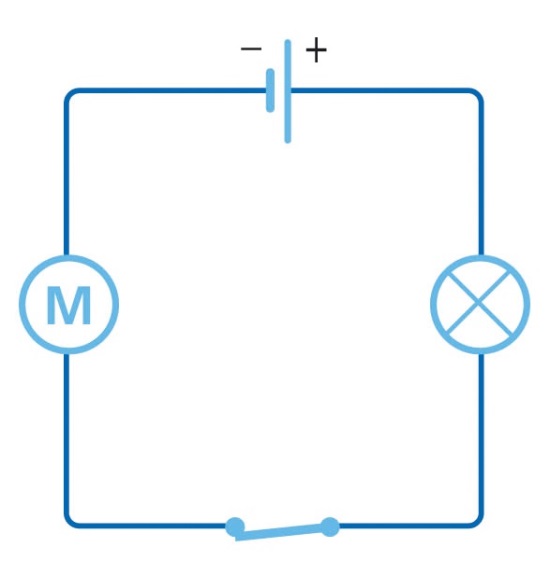 Annexe 2: fiche méthode de schématisation en électricité avec une représentation réelle possible.Fiche : Faire un schéma en électricité.Les symboles:Les recommandations:Les schémas se réalisent au crayon et à la règle.Les symboles ont une dimension proche de 2 carreaux de copie.Les symboles sont toujours reliés par des fils pour former au final des carrés ou des rectangles.Il n’y a pas de symbole dans les angles du schéma.Un exemple:Collège – Cycle 4 Collège – Cycle 4 Collège – Cycle 4 Présentation de l’activitéPrésentation de l’activitéPrésentation de l’activitéTitre de l’activité :Titre de l’activité :« La schématisation d'un montage électrique. » Auteur :  Auteur : Bassin d’AlesDurée :Durée :1 heureThème du programme : L'énergie et ses conversionsL'énergie et ses conversionsConnaissances visées :Schématiser un montage électrique à partir des symboles usuels.Schématiser un montage électrique à partir des symboles usuels.Prérequis cycle:Représentation simplifiée des montages électriques, sans formalisme des symboles usuels.Représentation simplifiée des montages électriques, sans formalisme des symboles usuels.Type d’activité Pédagogie différenciée - remédiation.Pédagogie différenciée - remédiation.Compétences travaillées / évaluéesDomaine du soclePratiquer des langages scientifiques Domaine 2Détails de l’activitéDétails de l’activitéDéroulement Evaluation diagnostiqueAnalyse des schémas réalisés librementMise en place d'un langage communDifférencier les activités pour les trois groupesLe(s) support(s) de travail :Montage électrique – schémas d’élèves numérisés -Les aides ou "coups de pouce »Annexe 1: fiche méthode de schématisation en électricité.Annexe 2: fiche méthode de schématisation en électricité avec une représentation réelle possibleUne proposition de bilan de l’activité :Fiche méthode commune de schématisation en électricité.Évaluation diagnostiqueProposer un montage électrique simple (une pile, deux lampes) au groupe classe, faire réaliser librement et individuellement un schéma de ce montage.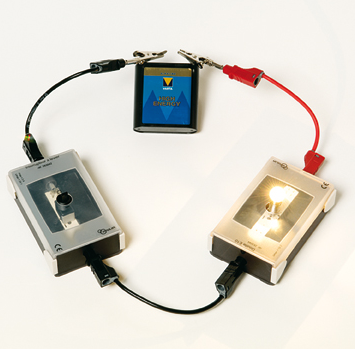 Tous les schémas sont numérisés.Analyse des schémas réalisés librementQuelques schémas sont choisis pour leur singularité et pour justifier la mise en œuvre d'un langage commun, puis ils sont projetés au groupe classe.L'enseignant regroupe les élèves en groupes de besoin selon trois grandes difficultés identifiées (mais il peut y en avoir d'autres):- Passer de la 3D à la 2D- Associer des dipôles à des symboles et des fils à des traits- Soigner la production graphiqueMise en place d'un langage communProposer une fiche méthode commune de schématisation en électricité.Différencier les activités pour les trois groupesGroupe 1:Simplifier le passage 3D en 2D avec une prise photo, vue du dessus. Néanmoins, pour maintenir un niveau cognitif ambitieux, il faut complexifier le montage, c'est à dire ajouter une lampe, un interrupteur, des noeuds...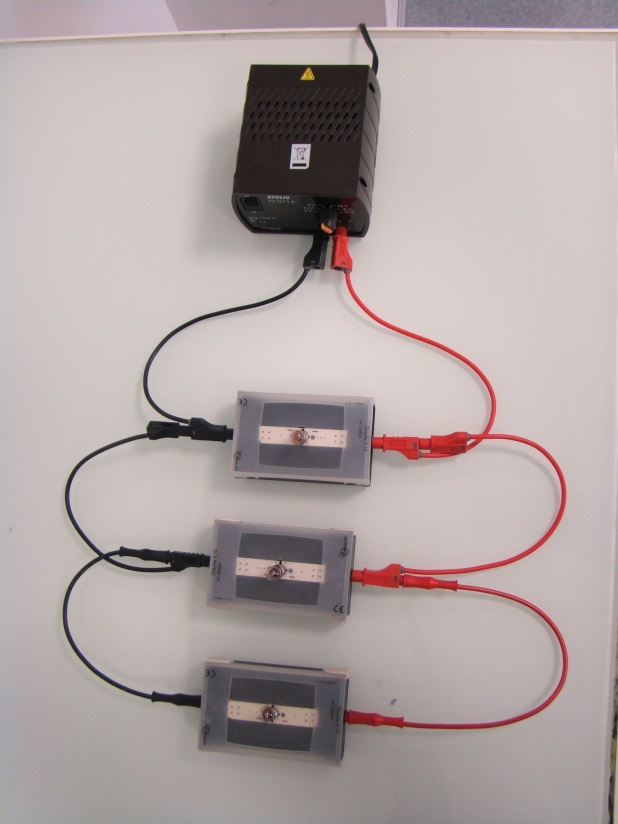 Groupe 2:Ajouter sur la fiche méthode une représentation réelle possible des dipôles.Ex:Néanmoins pour maintenir un niveau cognitif ambitieux, il faut ajouter un interrupteur, changer d'angle la photo ou complexifier le montage...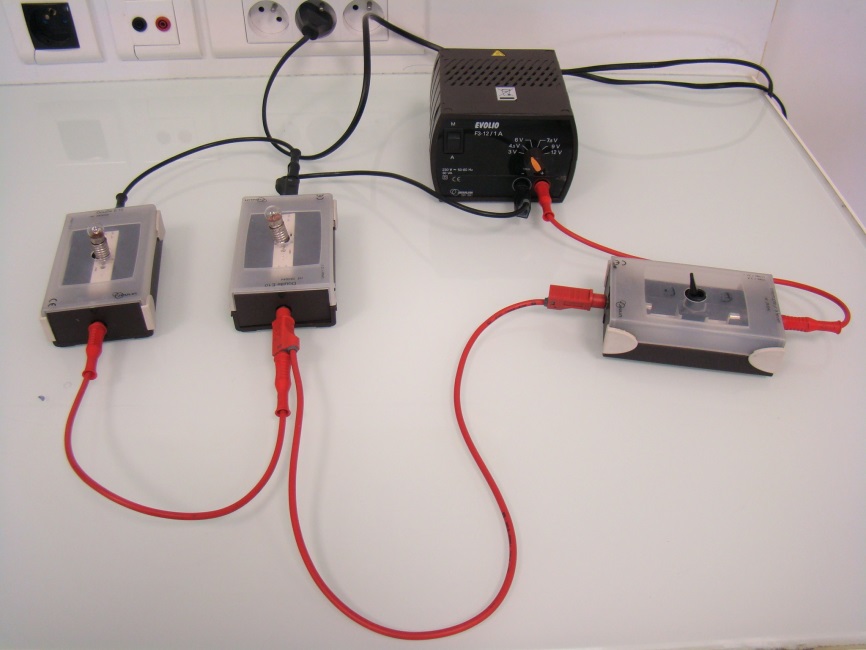 Groupe 3:Simplifier la production graphique avec un outil numérique Ex: Tablette/Mobile avec application Schématic sous android (3,50€, playstore).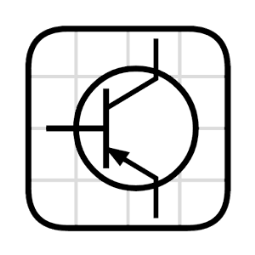 Néanmoins pour maintenir un niveau cognitif ambitieux, il faut ajouter un interrupteur, changer d'angle la photo ou complexifier le montage...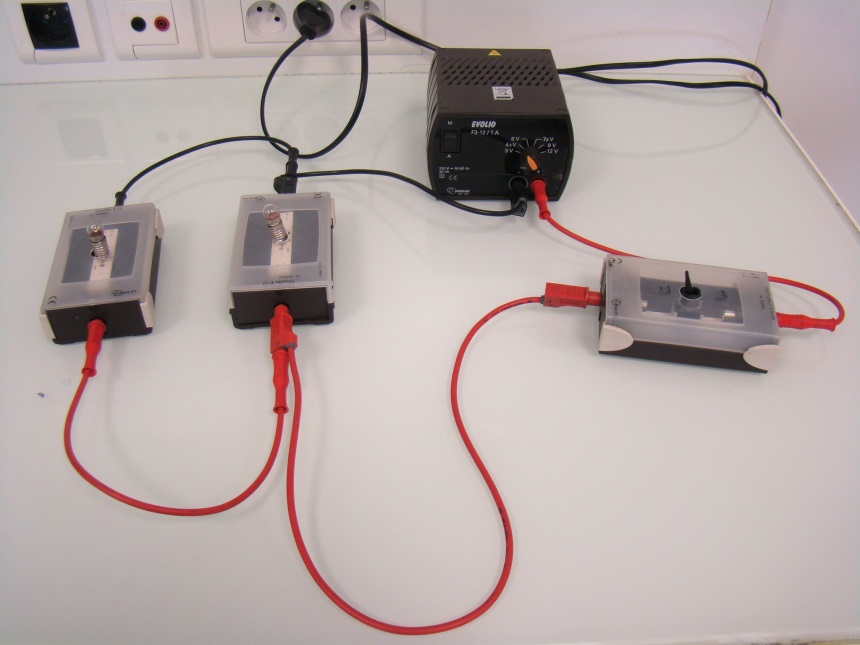 Nom LampeGénérateurPileInterrupteurDELMoteurSymbole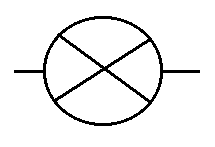 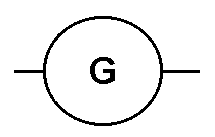 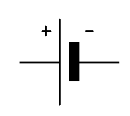 Fermé   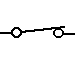 Ouvert   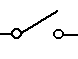 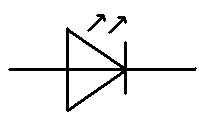 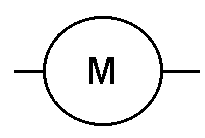 Nom LampeGénérateurPileInterrupteurDELMoteurReprésentation réelle possible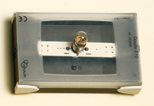 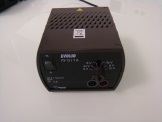 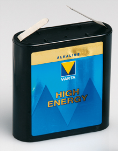 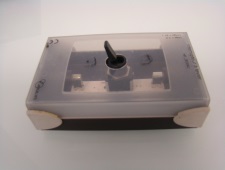 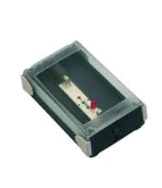 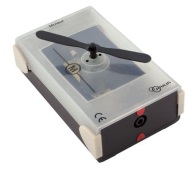 SymboleFermé   Ouvert   